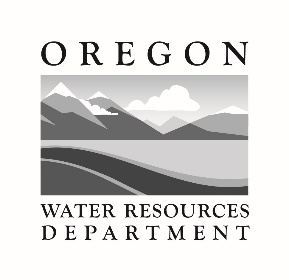 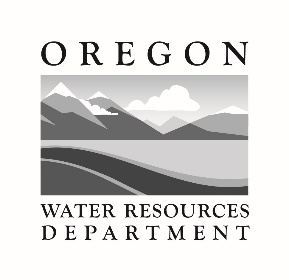  WHO CAN FILE AN AFFIDAVIT FOR VOLUNTARY ABANDONMENT or DIMINUTION of a GR? Required Attachments (Legible Copies) – Missing attachments will result in the affidavit being returned.  	A recorded property deed which lists landowner(s) and includes a legal description of lands	affected by this affidavit of abandonment.	The groundwater registration map, or a tax lot map that clearly shows:Location and acreages within each township, range, section, and quarter-quarter of the lands described on the registration statement being abandoned or diminished, andThe remaining locations and acreages within each township, range, section, and quarter-quarter of the lands described on the remaining registration statement right NOT being abandoned or diminished, if any.	A list of names and addresses of other property owners with lands upon which portions of the registration statement are appurtenant that are not  not legally owned by the person(s) signing the affidavit, if any.	If acting as an authorized agent, include a copy of the Power of Attorney or other documents granting authority to act on behalf of legal owner(s) as listed on the deed.Groundwater Registration Statement Information:Describe in your words what you want to accomplish with this affidavit:      Statement of OathSignatures and Notary:Affidavit of Voluntary Abandonment or Diminution (Entire or Partial) of a Groundwater Registration StatementAffidavit of Voluntary Abandonment or Diminution (Entire or Partial) of a Groundwater Registration StatementAffidavit of Voluntary Abandonment or Diminution (Entire or Partial) of a Groundwater Registration StatementAffidavit of Voluntary Abandonment or Diminution (Entire or Partial) of a Groundwater Registration StatementAffidavit of Voluntary Abandonment or Diminution (Entire or Partial) of a Groundwater Registration StatementRegistration Statement Number:  GR-         Certificate of Registration Number:  GR-      Issued for use within the State of Oregon, County of:      Issued for use within the State of Oregon, County of:      Issued in the name of:       Issued in the name of:       Name GR is currently assigned to:        Date GR was assigned:         (Check here if not applicable.)Name GR is currently assigned to:        Date GR was assigned:         (Check here if not applicable.)Date on registration statement that construction work began:       Date on registration statement that construction work began:       Rate or Volume on entire GR:       in gallons per minute or cubic feet per second or acre-feet).Rate or Volume on entire GR:       in gallons per minute or cubic feet per second or acre-feet).Source(s) of water identified on GR:      Source(s) of water identified on GR:      Use(s) of water listed on GR:       (purposes)Use(s) of water listed on GR:       (purposes)If for irrigation (IR), total number of acres on GR for primary IR      , supplemental IR      If for irrigation (IR), total number of acres on GR for primary IR      , supplemental IR      I/we (or authorized agent)I/we (or authorized agent)I/we (or authorized agent)I/we (or authorized agent)Residing at CityState ZipWith a mailing address of (if different)CityStateZipWith a telephone number of With an email address ofWith an email address ofWith an email address ofBeing, first duly sworn depose and say: 1.  I/We are the legal owners of property appurtenant to:  all or  a portion (check one box) of the groundwater statement of registration described above. My/Our property is described on a recorded property deed in my/our/an entity name(s). The property is located within the following legal description [must include at a minimum, township(s), range(s), section number(s), quarter- quarter(s) and tax lot number(s)].       Examples:Township 3 South, Range 5 East, Section 12, NW¼, NW¼ SW¼ & SW¼ SW¼; Section 13 NWNW, SWNW, all within Tax Lot 700. T16S, R18E, Sec18, SWSE & SESE, TL 1700T6N, R35E, Sec 27, S½, TL 1100Enter legal description here: Being, first duly sworn depose and say: 1.  I/We are the legal owners of property appurtenant to:  all or  a portion (check one box) of the groundwater statement of registration described above. My/Our property is described on a recorded property deed in my/our/an entity name(s). The property is located within the following legal description [must include at a minimum, township(s), range(s), section number(s), quarter- quarter(s) and tax lot number(s)].       Examples:Township 3 South, Range 5 East, Section 12, NW¼, NW¼ SW¼ & SW¼ SW¼; Section 13 NWNW, SWNW, all within Tax Lot 700. T16S, R18E, Sec18, SWSE & SESE, TL 1700T6N, R35E, Sec 27, S½, TL 1100Enter legal description here: Being, first duly sworn depose and say: 1.  I/We are the legal owners of property appurtenant to:  all or  a portion (check one box) of the groundwater statement of registration described above. My/Our property is described on a recorded property deed in my/our/an entity name(s). The property is located within the following legal description [must include at a minimum, township(s), range(s), section number(s), quarter- quarter(s) and tax lot number(s)].       Examples:Township 3 South, Range 5 East, Section 12, NW¼, NW¼ SW¼ & SW¼ SW¼; Section 13 NWNW, SWNW, all within Tax Lot 700. T16S, R18E, Sec18, SWSE & SESE, TL 1700T6N, R35E, Sec 27, S½, TL 1100Enter legal description here: Being, first duly sworn depose and say: 1.  I/We are the legal owners of property appurtenant to:  all or  a portion (check one box) of the groundwater statement of registration described above. My/Our property is described on a recorded property deed in my/our/an entity name(s). The property is located within the following legal description [must include at a minimum, township(s), range(s), section number(s), quarter- quarter(s) and tax lot number(s)].       Examples:Township 3 South, Range 5 East, Section 12, NW¼, NW¼ SW¼ & SW¼ SW¼; Section 13 NWNW, SWNW, all within Tax Lot 700. T16S, R18E, Sec18, SWSE & SESE, TL 1700T6N, R35E, Sec 27, S½, TL 1100Enter legal description here: 2.  I/We are requesting a [check one box - the affidavit will be returned if more than one box is checked]: Voluntary abandonment of any and all interest in the ENTIRE Groundwater Registration Statement Number: GR-       & Certificate of Registration Number: GR-     . Voluntary abandonment of any and all interest a PORTION of Groundwater Registration Statement Number: GR-       & Certificate of Registration Number: GR-     . Voluntary diminution of primary  irrigation to supplemental irrigation of any and all interest in the ENTIRE Groundwater Registration Statement Number: GR-       & Certificate of Registration Number: GR-     . Voluntary diminution of primary  irrigation to supplemental irrigation of any and all interest a PORTION of Groundwater Registration Statement Number: GR-       & Certificate of Registration Number: GR-     .3.   The appurtenant GR   is or   is not (check one box) located within the boundaries of an irrigation, drainage, water improvement, or water control district, or federal reclamation project (district). If the GR is located within a district or reclamation project, name it here:      .The the GR water right, or portion thereof, being cancelled or  diminished (check one box) is in the name of or served by a district. The signature of district manager on the line below documents the concurrence of the district to the changes to the water right specified in this affidavit, for the portion of the water right in the name of or served by the district.__________________________                __________________                       ________________ Signature of District Manager                          Printed Name                                              Date             (if applicable)Complete this item (#4 below) only if this is an ABANDONMENT for a PORTION of the GR. Use the original GR to fill in all the needed information indicated below:4.   I/We have abandoned any and all interest in the following portion(s) of the GR identified in the Groundwater Registration Statement Information section, above. The portion of the GR to be abandoned is as follows:     A place of use, or type of use. For the use of (specify irrigation, domestic, etc.)      IF FOR IRRIGATION:  Total number of acres to be cancelled      In the amount of:         gallons per minute or  cubic feet per second and/or       acre-feet per year [rate to be abandoned = (total rate on GR/total acres on GR) x number of acres being abandoned]From the water source (s)       At the following location(s) (attach a larger table if needed):Locations of the place of use or acres being abandoned are clearly identified on a copy of the groundwater registration map or an alternate map is being submitted with information sufficient to determine the lands on which the GR is to be cancelled)Locations of the place of use or acres NOT being cancelled are clearly identified on a copy of the groundwater registration map or an alternate map is being submitted with information sufficient to determine the lands on which the GR is NOT to be cancelled.AND/OR     One or more of the authorized points of appropriation authorized under the Groundwater Registration Statement.For the use of (specify irrigation, domestic, etc.)      From the water source (s)      Location Description (if included on the groundwater registration)      Complete this section  (#6 below) only for a DIMINUTION of a PORTION of the GR. 5.   I/We being the legal owners of the property described below are requesting a partial diminution of the GR identified in the Groundwater Registration Statement Information section, above, in the amount of        gallons per minute or  cubic feet per second and/or       acre-feet per year, from       (sources) from primary irrigation of       acres to supplemental irrigation at the following location(s) as listed on the GR (attach a larger table if needed):Locations of the place of use or acres being diminished from primary to supplemental irrigation are clearly identified on a copy of the groundwater registration map or an alternate map is being submitted with information sufficient to determine the lands on which the GR is to be diminished).__________________________________                 ____________________                       ________________Signature of legal owner as listed on deed                            Printed Name                                           Dateor authorized agent__________________________________                 _____________________                       ________________Signature of legal co-owner as listed                                      Printed Name                                            Dateon deed (if applicable)Subscribed and Sworn to Before Me this     day of     , 20     .                                                                                                                __________________________________                                                                                                                                  Notary Public for Oregon                                                                                                      My Commission Expires:  _________________NOTE: A copy of the affidavit and all supporting documentation will be filed with the original request for Groundwater Registration Statement and made available at the time of adjudication under ORS 537.670 to 537.695.